Sing, Sign and Read – HanukkahLesson – signs for dreidel, play, Hanukkah, candleSong – My DreidelI have a little dreidel, I made it out of clay, 
and when it's dry and ready, oh dreidel I shall play. 
Oh dreidel, dreidel, dreidel, I made it out of clay, 
and when it's dry and ready, oh dreidel I shall play.Story – Hanukkah Lights (sign Dreidel, Hanukkah, candle)Lesson – signs for snowflakes, 1-5Poem – Five little SnowflakesOne little snowflake with nothing to do.
Along came another and
Then there were two.

Two little snowflakes laughing with me.
Along came another, and
Then there were three.

Three little snowflakes looking for some more.
Along came another, and
Then there were four.

Four little snowflakes dancing a jive.
Along came another, and
Then there were five.

Five little snowflakes having so much fun.
Out came the sun, and
Then there were none!Action Song – Spinning DreidlesSpinning Dreidles – (Frere Jacques)  by Jean WarrenSpinning dreidles, spinning dreidlesSpinning ‘round, spinning ‘roundI can only spin so longWhile we spin and sing this songThen fall down, then fall downLesson – signs for  latkes, brown, eat, up, downSong- I'm a little latke, round and brown, 
Here is my upside, here is my down. 
When I am all ready, take a bite, 
And eat me up on Hanukkah night.(Isabelle imccaughey@hotmail.com )Lesson—outside, cold, fire snow, stop, popcorn, goSong-Let it snowOh the weather outside is frightful, 
But the fire is so delightful,
And since we've no place to go,
Let It Snow! Let It Snow! Let It Snow!

It doesn't show signs of stopping,
And I've bought some corn for popping,
The lights are turned way down low,
Let It Snow! Let It Snow! Let It Snow!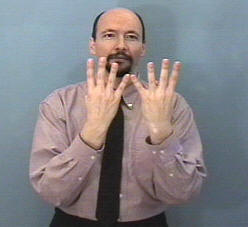 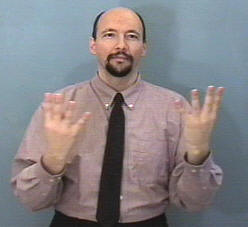 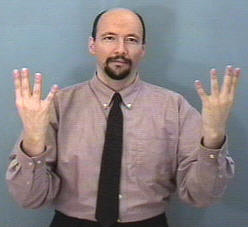 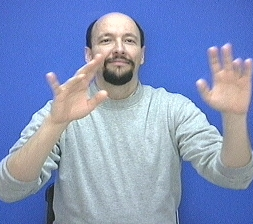 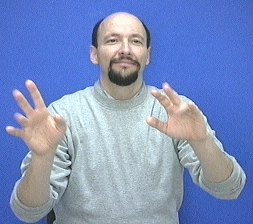 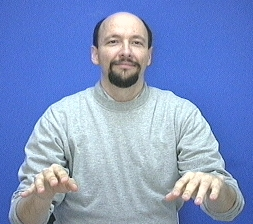 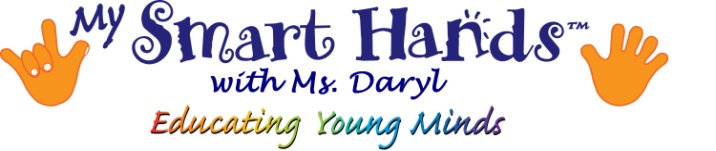 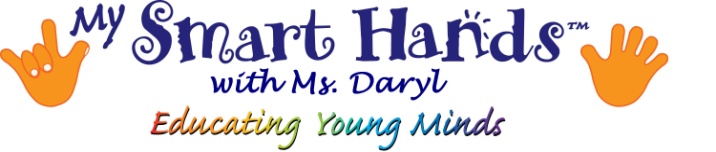 